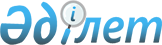 О госудаpственных pегулиpуемых ценах на энеpгоносители
					
			Утративший силу
			
			
		
					ПОСТАНОВЛЕНИЕ Кабинета Министpов Республики Казахстан от 5 августа 1993 г. N 678. Утратило силу - постановлением Правительства РК от 17 марта 2003 г. N 258

      В связи с продолжающимся ростом цен на энергоносители (нефть, нефтепродукты, газ природный и сжиженный, электроэнергию), импортируемые республикой из Российской Федерации и государств Средней Азии, Кабинет Министров Республики Казахстан ПОСТАНОВЛЯЕТ: 

      1. Ввести государственные регулируемые оптовые цены промышленности (без налога на добавленную стоимость) на нефть в размере 28000 рублей за 1 тонну на условиях франко-головной резервуар, перекачечная станция пункта сдачи-приема транспортному предприятию. 

      Установить, что нефтедобывающие объединения при поставке нефти нефтеперерабатывающим предприятиям республики перечисляют в фонд ценового регулирования разницу между оптовой ценой промышленности (28000 руб. за 1 тонну) и оптовой ценой предприятия с предельным уровнем рентабельности 50 процентов к себестоимости. 

      2. Цены предприятия на нефтепродукты (бензин, дизельное топливо, мазут, печное топливо, керосин) устанавливать исходя из стоимости сырой нефти и затрат по ее переработке с предельным уровнем рентабельности 20 процентов к себестоимости. 

      3. Казахскому государственному концерну "Казнефтепродукт" осуществлять реализацию нефтепродуктов с учетом ввозимых из Российской Федерации по складывающимся единым (оптовым и розничным) средневзвешенным ценам промышленности (на условиях франко-назначения), включая снабженческо-сбытовые надбавки с предельным уровнем рентабельности 20 процентов к издержкам обращения и налог на добавленную стоимость, определяемым совместно с Комитетом цен при Министерстве экономики Республики Казахстан. 

      Сноска. Пункт 3 - с изменениями, внесенными постановлением Кабинета Министров Республики Казахстан от 4 ноября 1994 г. N 1224. 

      4. Установить, что с 1 сентября 1993 г. реализация нефтепродуктов, произведенных на нефтеперерабатывающих заводах республики, а также закупаемых через Республиканскую контрактную корпорацию "Казконтракт" по клирингу с Российской Федерацией и другими государствами - членами Содружества Независимых Государств, осуществляется только предприятиями концерна "Казнефтепродукт". 

      Министерству энергетики и топливных ресурсов Республики Казахстан совместно с концерном "Казнефтепродукт" с участием заинтересованных министерств и ведомств в двухнедельный срок разработать и утвердить Положение о порядке реализации нефтепродуктов на территории республики. 

      Возложить на Министерство внутренних дел Республики Казахстан, Комитет цен при Министерстве экономики, Комитет государственного финансового контроля и их органы на местах, глав местных администраций осуществление контроля за соблюдением порядка реализации нефтепродуктов на территории республики. 

      5. Министерству финансов Республики Казахстан обеспечить контроль за перечислением платежей в фонд ценового регулирования. 

      6. Комитету цен при Министерстве экономики республики в трехдневный срок утвердить новые тарифы на электрическую и тепловую энергию. 

      7. Установить среднюю оптовую цену промышленности на природный газ, отпускаемый Национальной газовой компанией "Казахгаз", Казахскому государственному концерну "Казахгазификация" в размере 44900 рублей и Мангышлакскому энергокомбинату в размере 26750 рублей за 1 тыс. куб.м (без налога на добавленную стоимость). 

      8. Отпуск природного газа концерном "Казахгазификация" производится по цене 50410 рублей за 1 тыс. куб. м (без налога на добавленную стоимость) всем потребителям, включая колхозы и совхозы. Колхозам и совхозам для дальнейшей реализации населению природный газ отпускается по оптовой цене 11250 рублей за 1 тыс. куб. м (без налога на добавленную стоимость). 

      9. Установить оптовую цену на отбензиненный сухой газ Казахского газоперерабатывающего завода для отпуска Мангышлакскому энергокомбинату в размере 7200 рублей за 1 тыс. куб. м (без налога на добавленную стоимость). 

      Разрешить производственному объединению "Мангистаумунайгаз" уменьшать размер платежей, подлежащих перечислению в фонд ценового регулирования, на сумму разницы между оптовой ценой предприятия и отпускной ценой отбензиненного сухого газа. 

      10. Установить оптовую цену на газ сжиженный в размере 9400 рублей за 1 тонну (без налога на добавленную стоимость). 

      Нефтеперерабатывающим предприятиям республики относить дополнительные затраты, связанные с производством сжиженного газа, на себестоимость нефтепродуктов. 

      Казахскому газоперерабатывающему заводу разрешить покрывать разницу между оптовой ценой предприятия и отпускной ценой сжиженного газа за счет средств, подлежащих перечислению в фонд ценового регулирования производственным объединением "Мангистаумунайгаз". 

      11. Установить, что поставка в страны СНГ нефти, природного газа и продуктов нефтепереработки осуществляется по внешнеторговым ценам на условиях, предусмотренных в двусторонних (многосторонних) межправительственных соглашениях. При этом установленный налог на добавленную стоимость взимается сверх внешнеторговых цен. 

      В случае отсутствия соглашения об условиях поставок этих энергоресурсов их реализация производится по внешнеторговым ценам, определенным исходя из средних мировых цен на энергоресурсы с пересчетом в рубли или национальные валюты по курсу, установленному Национальным банком Республики Казахстан, по состоянию на 15 число месяца, предшествующего месяцу поставки. 

      12. Министерству внешнеэкономических связей с участием Комитета цен при Министерстве экономики и Министерства энергетики и топливных ресурсов Республики Казахстан ежемесячно уточнять средний уровень мировых цен на конкретные виды энергоресурсов с учетом их потребительских свойств и официально публикуемой зарубежной информации о ценах на эту продукцию. 

      Министерству энергетики и топливных ресурсов Республики Казахстан оперативно доводить информацию о средних мировых ценах на энергоресурсы до подведомственных предприятий и организаций, а до других предприятий и организаций - по их запросам. 

      13. Утвердить предельные коэффициенты повышения к действующим оптовым и розничным ценам (тарифам), установленным в соответствии с пунктом 12 постановления Кабинета Министров Республики Казахстан от 28 января 1993 г. N 68 P930068_  "О государственном регулировании цен на энергоносители и социальной поддержке населения в связи с удорожанием тарифов на жилищно-коммунальные услуги" (САПП Республики Казахстан, 1993 г., N 2, ст.29), согласно приложениям N 1 и 2 к настоящему постановлению. 

      Комитету цен при Министерстве экономики совместно с Министерством транспорта Республики Казахстан в двухнедельный срок внести в Кабинет Министров Республики Казахстан предложения по изменению уровня тарифов на перевозки пассажиров, багажа и грузобагажа железнодорожным транспортом (кроме пригородного). 

      Предоставить право Комитету цен при Министерстве экономики совместно с Министерством транспорта Республики Казахстан регулировать тарифы на перевозку грузов железнодорожным транспортом во внутриреспубликанском сообщении. 

      14. Осуществить переоценку остатков нефти, нефтепродуктов и газа на предприятиях и в хозяйственных организациях (кроме отраслей сельского хозяйства и сахарных заводов) по состоянию на 1 августа 1993 г. 

      Направить 50 процентов суммы дооценки на формирование финансовых результатов предприятий и организаций и 50 процентов - в республиканский бюджет. 

      Сноска. Пункт 14 изменен постановлением от 27 сентября 1993 г. N 952. 

      15. (Пункт 15 утратил силу - постановлением Правительства РК от 12 ноября 1993 г. N 1121   ) 

      16. Признать утратившими силу: 

      постановление Кабинета Министров Республики Казахстан от 28 января 1993 г. N 68 "О государственном регулировании цен на энергоносители и социальной поддержке населения в связи с удорожанием тарифов на жилищно-коммунальные услуги" (САПП Республики Казахстан, 1993 г., N 2, ст.29), кроме пунктов 1 и 2, абзаца второго пункта 5 до слов "в размере 40 процентов", абзаца второго пункта 8 и абзаца второго пункта 9, пункта 12, абзаца третьего пункта 13; 

      пункт 1 постановления Кабинета Министров Республики Казахстан от 12 мая 1993 г. N 379 P930379_  "Об установлении ставок рентных платежей на нефть". 

      17. Настоящее постановление ввести в действие с 1 августа 1993 года.       Премьер-министр 

      Республики Казахстан 

ПРИЛОЖЕНИЕ N 1        

к постановлению Кабинета Министров 

Республики Казахстан      

от 5 августа 1993 г. N 678    ПРЕДЕЛЬНЫЕ РАЗМЕРЫ 

повышения государственных регулируемых цен 

и тарифов на отдельные виды продукции и услуг 

производственно-технического назначения                                          Предельные коэффициенты 

                                         повышения (без налога на 

                                         добавленную стоимость) 

                                         к ранее установленным 

                                         оптовым ценам 

                                         промышленности и тарифам Перевозки грузов железнодорожным 

транспортом в межгосударственном 

сообщении                                             2, 2 

Газовый конденсат                                     1, 87 

Газ сжиженный при отпуске концерном 

"Казахгазификация": 

     на коммунально-бытовые нужды                     1 

     прочим потребителям в среднем                    1,2 

             в том числе: 

                   автотранспорту                     2 

                   промышленности                     1, 1 

Основные услуги связи в среднем                       2 Примечания: 

 

        1. Налог на добавленную стоимость взимается сверх цен и тарифов, рассчитанных с применением указанных коэффициентов. 

      2. Новые тарифы на перевозки грузов железнодорожным транспортом в межгосударственном сообщении вводятся с 5 августа 1993 г. 

      3. Общий уровень тарифов на перевозки грузов железнодорожным транспортом в межгосударственном сообщении распространяется на перевозки продовольствия и грузов для сельского хозяйства железнодорожным транспортом в межгосударственном сообщении. 

ПРИЛОЖЕНИЕ N 2          

к постановлению Кабинета Министров 

Республики Казахстан        

от 5 августа 1993 г. N 678      ПРЕДЕЛЬНЫЕ РАЗМЕРЫ 

регулируемых тарифов (коэффициентов повышения) 

на основные виды услуг, оказываемых населению                                          Предельные тарифы и 

                                         коэффициенты повышения 

                                         к действующим тарифам 

                                         (с налогом на добавленную 

                                         стоимость) Газ сетевой для отопления жилых домов, 

приготовления пищи и подогрева воды     13 рублей 50 коп. за 1 куб.м Газ сжиженный                            52 рубля 50 коп. за 1 кг 

 

Керосин осветительный, топливо печное             2 Услуги водопровода и канализации                  3           Электрическая энергия, отпускаемая на 

коммунально-бытовые нужды для 

населения, проживающего: 

     в сельских населенных пунктах       4 рубля за 1 кВт.ч 

     в городских населенных пунктах 

     (кроме домов, оборудованных 

     стационарными электроплитами 

     и электронагревательными 

     установками)                        6 рублей за 1 кВт.ч 

     в городских населенных пунктах 

     (в домах, оборудованных 

     стационарными электроплитами 

     и электронагревательными 

     установками)                        4 рубля за 1 кВт.ч Тепловая энергия для центрального 

отопления и горячего водоснабжения                  2 Основные услуги связи : 

     абонементная плата за пользование 

     телефоном и радиоточкой                        3 

          в том числе для пенсионеров и 

          инвалидов, получающих надбавку 

          к пенсии на уход за ними                  1      междугородные телефонные разговоры             3       Примечание. Отпуск сжиженного газа колхозам и совхозам  для дальнейшей реализации населению осуществляется с коэффициентом 0,8. Разница в тарифах направляется на покрытие транспортных расходов по доставке газа. 

      Сноска. В приложение N 2 внесены изменения постановлением от 12 ноября 1993 г. N 1121. 
					© 2012. РГП на ПХВ «Институт законодательства и правовой информации Республики Казахстан» Министерства юстиции Республики Казахстан
				